GOVERNMENT OF GUAM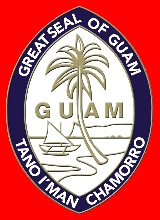 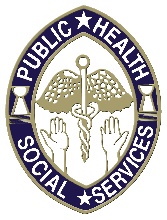 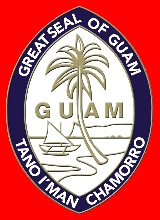 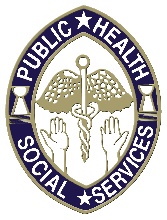 DEPARTMENT OF PUBLIC HEALTH & SOCIAL SERVICES(DIPATTAMENT SALUT PUBLEKO YAN SETBISION SUSIAT)DIVISION OF PUBLIC WELFARE * BUREAU OF ECONOMIC SECURITY123 Chalan Kareta, Route 10 * Mangilao, Guam 96923STATEMENT OF LIVING ARRANGEMENTSTATEMENT OF LIVING ARRANGEMENT(If you are living with others, do not have bills, receipts or agreement, you can use this form.)Case Name:  ___________________________________________                     Case Number: ___________________ (If you are living with others, do not have bills, receipts or agreement, you can use this form.)Case Name:  ___________________________________________                     Case Number: ___________________ (TO BE COMPLETED BY OWNER / LANDLORD / HOUSEMATE)(TO BE COMPLETED BY OWNER / LANDLORD / HOUSEMATE)The above-named client resides at ________________________________________ since _____________________with the following arrangements for shelter expense and food:The above-named client resides at ________________________________________ since _____________________with the following arrangements for shelter expense and food:SHELTER EXPENSE (Check one)Note: If living with others, please attach applicable current bills / receipts.SHELTER EXPENSE (Check one)Note: If living with others, please attach applicable current bills / receipts. Monthly shelter expenses (Indicate below, the amount the client pays for the following expenses) Monthly flat rate of $ ________________ which includes the following utilities: No shelter expenses at this time Other (Please explain): ___________________________________________________________________________ Monthly shelter expenses (Indicate below, the amount the client pays for the following expenses) Monthly flat rate of $ ________________ which includes the following utilities: No shelter expenses at this time Other (Please explain): ___________________________________________________________________________MEAL ARRANGEMENTMEAL ARRANGEMENTIs the above-named client severely disabled that he / she cannot purchase or prepare his /her meals? NO, answer Section A only. YES, answer Section B only and a Physician’s Certification Form is needed.Is the above-named client severely disabled that he / she cannot purchase or prepare his /her meals? NO, answer Section A only. YES, answer Section B only and a Physician’s Certification Form is needed.Section A:Does the above-named client purchase and prepare his / her meals separately from the other household members / family? YES                                       NOSection B:Does the above-named disabled client have an arrangement to have his / her meals purchased and prepared separately from the other household members / family? NO YES. Please provide the following information about the individual that purchases and prepares the meal: _____________________________       ________________________                                        Name (Please Print)                                          Relationship to Client _________________________________________                            _________________________________________Owner/Landlord/Housemate Name                                                                                 Owner/ Landlord / Housemate Signature________________________________                      _____________________________Telephone Number                                                                                                             DateCONCURRED BY:  _________________________                                     _____________________________                               Client’s Name / Signature                                                            Date_________________________________________                            _________________________________________Owner/Landlord/Housemate Name                                                                                 Owner/ Landlord / Housemate Signature________________________________                      _____________________________Telephone Number                                                                                                             DateCONCURRED BY:  _________________________                                     _____________________________                               Client’s Name / Signature                                                            Date